Mammalian Tissue CultureQuick Reference GuideGood Aseptic Technique and Materials NeededSterilization of GlasswareMaterials needed:Disinfectant: HypochloriteDetergent: i.e. DeconDeionized waterSoaking baths (containers)Bottle brushesDrying ovenAutoclave tapeautoclaveProcedure:Allow soaking in detergent overnightScrub with brush and rinse (couple rinses using tap water, then rinse using deionized water)Put in drying containerPlace in drying oven (if available)Autoclaving:Cover the top of glassware with foilPlace a piece of autoclave indicator tape on topAutoclaveSterilization of small amounts of liquid (additives for media) using syringe tip filterMaterialsPlastic syringe (10-15ml)Syringe tip filterReceiver vessel (centrifuge tube or something)ProcedureDone under the hood!Fill syringe with the fluid to be sterilized (vitamins, or antibiotic, etc)Unpack sterile filter and place on tip of syringe (don’t touch the tip!)Expel liquid slowly through filterSterilization of media, PBS, etc using vacuum filter flaskMaterials:Filter flask with lower chamber (such as a Nalgene filter unit, 500ml), keep sterileVacuum pumpProcedure:Done under the hood!Hook up pumpPour nonsterile media into top filter chamberTurn on vacuum pumpTake the top filter chamber off and cap bottom that now contains sterile mediaLabel containerFeeding a monolayer culture in flasksMaterials:MediaPipettesWaste jarProcedureDone under the hood!  Make sure to prepare the hood properlyWarm media in warm water bath (spray with alcohol before placing bottle in hood)Examine the culture first under the microscope to make sure it looks healthyTake back to hood and loosen cap to flask (stand flask upright)Pipette off old media and discardDiscard pipetteUsing new sterile pipette, add new media to NEW flask (or other dish)Return to CO2 incubatorFeeding a suspension cultureThese cells are not adhered to the flask or petri dish.  Therefore, you must pipette your cell solution, place in 50ml centrifuge tube and centrifuge.  Then bring the tube back to the hood, discard the old media, and then resuspend the cell pellet in new mediaSubculture of monolayer cellsMaterials:MediaTrypsin (0.25% in D-PBSA) – kept frozenSterile PBSPipettesWaste jar50ml Centrifuge tubesCentrifugeProcedure:Done under the hood!  Make sure to prepare the hood properlyWarm media and trypsin in warm water bath (spray with alcohol before placing under hood)Discard old mediaAdd PBS (0.2ml/cm2) to flask to wash the cellsDiscard PBSAdd trypsin (0.1ml/cm2) to the flask, make sure monolayer is barely coveredPlace in incubator for 5 minRemove flask from incubator, tap flask to dislodge the cellsAdd media and pipette up and downPipette media (that now contains the cells) out of the flask and place in 50ml centrifuge tubeCentrifuge the cellsBring tube back to hood, discard media leaving cell pelletResuspend cell pellet in fresh media using a pipetteCount cells using hemocytometer (take 0.5ml of your cell solution and add 0.5ml trypan blue; refer to figure on how to determine cell count)Dilute your cell solution depending on seeding concentrations of the cell line and dish you are using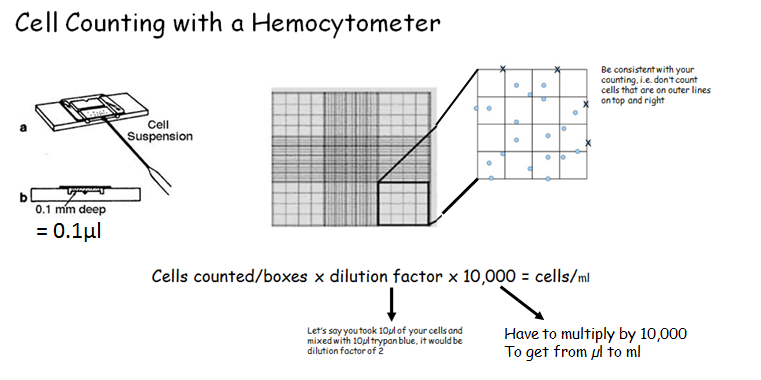 Establishing a Primary Cell Line Using Chick EmbryosIsolation of the embryosMaterials:DBSS with high concentration of antibioticsSmall beaker or egg cup to hold eggForceps (sterilized), beaker of alcohol to dip them inSterile petri dishesEggs, 10th day of incubation, humid incubator to incubate the eggsDissection tray (that has been sterilized)Procedure:Incubate the eggs at 38.5C, turn dailySwab the egg with alcohol and place in egg cupCrack the top of the egg and peel off the shell to the top of the air sac with forcepsUsing another pair of sterile forceps, peel off the shell membrane to reveal the chorioallantoic membraneGently pour contents into sterile dishChick embryo organ rudimentsMaterials: Dissecting scopeDBSSMediaTrypsinPetri dishesSterile scalpelsSterile forcepsPipettes50ml centrifuge tubesProcedure:There are a couple of ways to do this.  Choose what organ/tissue you would like to dissect outExtract that organ or tissue using scalpel and forcepsPlace in tube the organ or tissue with cold trypsin for 6 h (we skip this step)Place in new tube with warm trypsin and incubate for 20min at 37CCarefully discard trypsinPipette media up and down to disperse the tissue, allow large pieces to settle to bottomTransfer cell solution to petri dish or flask and incubateChange medium as required and observe for growth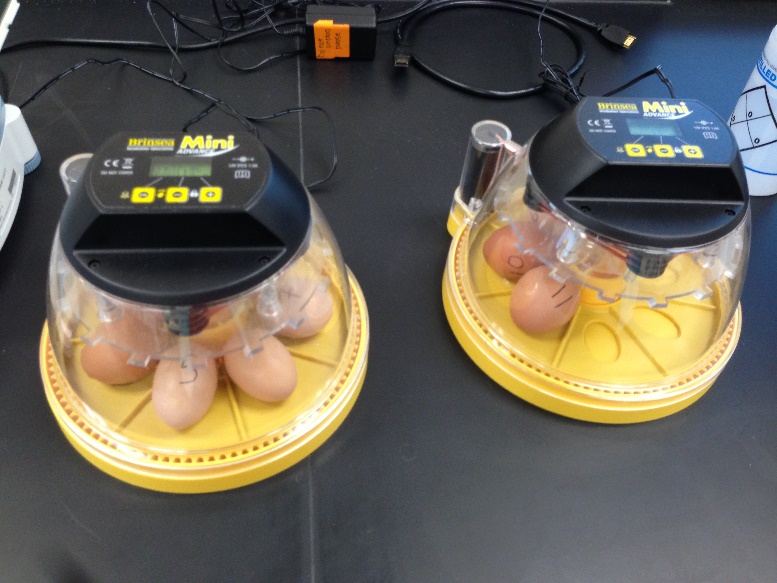 Laminar Flow HoodsTurn UV light on for period of time before useSwab down with alcoholDon’t share hood with microDon’t clutter hoodGlasswareBeakers, flasks, etcWash according to tissue culture protocolAlways a good idea to cover glassware with foil and then autoclaveDon’t share glassware with other laboratory proceduresTissue Culture FlasksKeep sterile until useIncubator with CO2Clean regularlyDon’t share incubator with microWarm water bathClean regularlyDon’t share with microMedia and other reagents (like fetal bovine serum, trypsin, PBS)Depends on cell line what the requirements areMight need added vitamins, etcAlways aliquot out the media and reagents in amounts typically used to cut down on possible contaminationAlways put your initials and the date of opening on bottleDon’t ever open a bottle unless under the hoodPipettesKeep sterile until use15ml and 50ml centrifuge tubesKeep sterile until useBiohazard containersSpray bottles with alcoholDrying ovenCentrifugeInverted microscope